Call to orderA meeting of The Behavioral Health Provider Coalition was held at Cape Cod Hospital Lorusso Conference Room on December 12, 2018 @ 5:00pm. Presentation:Holiday networking/stocking stuffing meeting and now annual business meeting, Diane Ofria (co-chair) began meeting with why the coalition was formed and the importance of what we has an organization has done in our community.  Dan Gray (co-chair) continued with official announcements. New BusinessBrought to table for vote to increase Steering Committee from 13-15 members- Vote taken and unanimously approved.  Announcement that Ray Tamasi and Lisa Guyon stepped down from the Steering Committee.  4 Seats open, nominations and voting for new members of the committee.  1. Karryn Lewis (Whole Health), Jessica McHugh (DMH), Katie Everson (CCHC), Sarah Simonelli (ACO).  Karryn, Jessica and Katie accepted.  Sarah to review and respond at a later date.Announcement that we are now changing our monthly meetings to quarterly (plans to offer CEU’s) as well as 2 other “larger meetings” 1 being the Summit and another one in the spring.Announcement that the Summit will be November 1, 2019 at a new location: Cape Codder Resort and Spa.After the business was completed. Introductions were made around the room.Stocking Stuffing for the  Homeless beganNext MeetingJanuary 31, 2019 @ 3:30pm Cape Cod Hospital Martin’s Conference Room-Children’s Cove: Jacob Stapledon and Kristine Monteiro to presentAdjournmentMeeting concluded at 6:45pm. 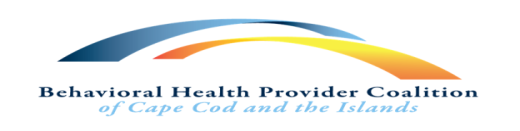 Meeting MinutesCoordinatorDate of approval